Liebe Urlauber und Feriengäste,
Wir möchten, dass Sie Ihren Urlaub in Ihrer Ferienunterkunft genießen, sich wohl fühlen und herrlich erholt wieder nach Hause fahren. 😀 	Ihr Nachbar freut sich, wenn ruhestörender Lärm in der Mittagszeit von 13.00 - 15.00 			Uhr sowie nach 22.00 Uhr vermieden wird. Gegröle, plärrende Musik und lautstarke 			Diskussionen sind rund um die Uhr zu unterlassen.
😀	Danke, dass Sie die Feuerstelle mit der nötigen Sorgfalt benutzen und 					Rauchbelästigungen vermeiden. 
	Klar ist, dass ab Waldbrandwarnstufe 4 und höher kein Feuer entzündet werden darf.
	Und damit auch nachfolgende Gäste in dieser Ferienunterkunft urlauben können, 			löschen Sie bitte nach jeder Nutzung die Feuerstelle ordnungsgemäß ab.😀	Funkenflug lassen schnell Löcher in Ihren Terrassenmöbel entstehen. 					Lassen Sie diese daher bitte an Ihrem Haus stehen und nutzen Sie zum Sitzen am 			Lagerfeuer die rustikalen Bänke. 😀	Wir freuen uns über Hunde und über Halter, welche das erledigen, was der Hund nicht 			kann: die „Hinterlassenschaften“ einsammeln und entsorgen. 
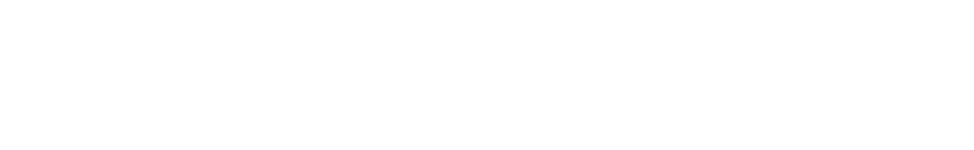 😀	Unsere fleißigen Putzengel sind Ihnen dankbar, dass Sie Ihr Haus gut lüften, besenrein 		übergeben, den Müll entsorgen sowie das Geschirr bei Ihrer Abreise abgewaschen und        	abgetrocknet in den Schrank stellen.😀	Ihre Nachmieter danken es Ihnen, dass Sie innerhalb Ihres Hauses nicht rauchen. 			Richten Sie sich doch Ihre „Raucherlounge“ auf Ihrer Terrasse ein. Ein Anfang mit 			Aschenbecher und kleiner Überdachung wurde von uns bereits gemacht.
😀	Haustürschlüssel verloren? Mist! Die Kosten in Höhe von 20€ schmälern Ihre 				Urlaubskasse.
😀	Wir möchten Ihnen den Anblick und den Geruch einer übergelaufenen Klärgrube 			ersparen und freuen 	uns, wenn während der gesamten Saison alles „fließen“ kann.
	Spüle, Waschbecken und Toilette sind daher nur mit dem zu belasten, was da auch 			bestimmungsgemäß reingehört.